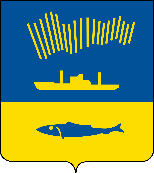 АДМИНИСТРАЦИЯ ГОРОДА МУРМАНСКАП О С Т А Н О В Л Е Н И Е 21.05.2020                                                                                                          № 1192В соответствии с Федеральным законом от 28.06.2014 № 172-ФЗ «О стратегическом планировании в Российской Федерации», решениями Совета депутатов города Мурманска от 26.05.2008 № 50-618 «Об утверждении «Положения о бюджетном устройстве и бюджетном процессе в муниципальном образовании город Мурманск», от 27.03.2015 № 10-135 «Об утверждении Положения о стратегическом планировании в городе Мурманске», в целях осуществления бюджетного процесса в муниципальном образовании город Мурманск п о с т а н о в л я ю: Внести в Порядок разработки прогноза социально-экономического развития муниципального образования город Мурманск на среднесрочный и долгосрочный периоды, утвержденный постановлением администрации города Мурманска от 10.06.2015 № 1524 (в ред. постановлений от 25.07.2016 № 2278, от 10.11.2016 № 3424, от 04.09.2017 № 2887, от 02.10.2018 № 3381), следующие изменения:В пункте 3.2 раздела 3 «Этапы разработки прогноза» слова «не менее трех» заменить словами «от трех до шести», слова «шесть и более» заменить словами «период более шести».В разделе 7 «Мониторинг показателей социально-экономического развития» слова «Стратегическое планирование» заменить словами «Экономика».В таблице «Макет формы предоставления информации для разработки прогноза социально-экономического развития муниципального образования город Мурманск на среднесрочный и долгосрочный периоды территориальными подразделениями федеральных органов исполнительной власти, государственными областными учреждениями, структурными подразделениями администрации города Мурманска» приложения № 3 к Порядку разработки прогноза социально-экономического развития муниципального образования город Мурманск на среднесрочный и долгосрочный периоды строку «Площадь ветхого и аварийного жилого фонда, кв.м» исключить. 2. Отделу информационно-технического обеспечения и защиты информации администрации города Мурманска (Кузьмин А.Н.) разместить настоящее постановление на официальном сайте администрации города Мурманска в сети Интернет.3. Редакции газеты «Вечерний Мурманск» (Хабаров В.А.) опубликовать настоящее постановление.4. Настоящее постановление вступает в силу со дня официального опубликования.5. Контроль за выполнением настоящего постановления возложить на заместителя главы администрации города Мурманска Синякаева Р.Р.Глава администрации города Мурманска                                                                                 Е.В. Никора